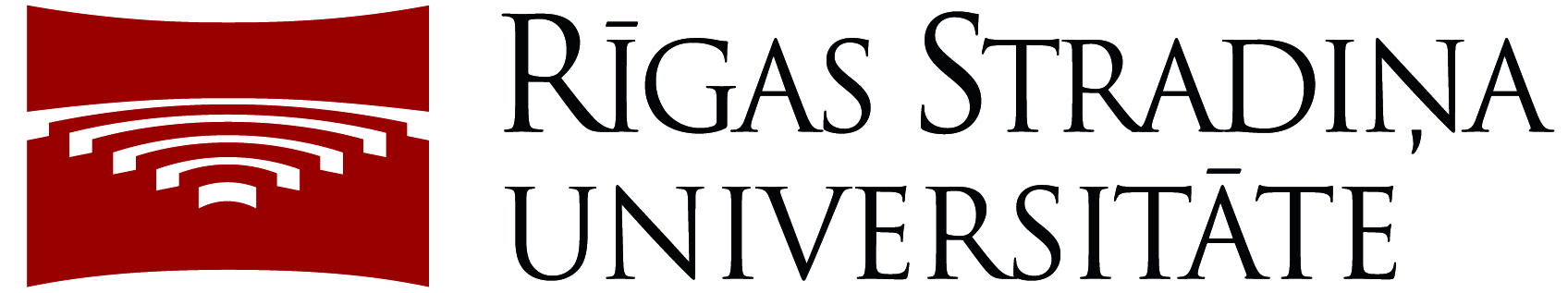 vārds, uzvārds							personas kodsPretendē konkursā uz studiju vietu šādā specialitātē / apakšspecialitātē/ papildspecialitātē/:  (nosaukums) 					 	( atzīmēt 1. vai 2. prioritāte)Iesniegumam pievienoti šādi dokumenti vai to kopijas:Pases vai personas apliecības kopija uz ___ lpp.Diploms Nr. ___________ ___________________________________ ______________(kvalifikācija)					 ( izdošanas datums)diploms Nr. ___________ ___________________________________ ______________(kvalifikācija)					 ( izdošanas datums)diploma pielikums uz ___ lpp.Divas vienādas fotogrāfijas 3x4cm (tikai 1. prioritātei)AIC izziņa par ārvalstīs iegūta izglītības dokumenta (diploma) atzīšanu Latvijā – uz ___ lpp.Studentu zinātniskās biedrības vadītāja vai RSU SP Zinātnes virziena vadītāja izsniegta izziņa par darbību studentu zinātniskajos pulciņos pēdējo 6 gadu laikā.Viena rekomendācija medicīnas jomā.Curriculum vitae (CV) uz ___ lpp.Dokumentu kopijas (oriģināli jāuzrāda), kas apliecina reflektanta tālākizglītību medicīnas jomā, kas izsniegti pēc 2011. gada 1. janvāra. Maksimālais tālākizglītību apliecinošo dokumentu skaits ir 2, ja tādi ir. Dokumentu kopiju skaits_____ uz ___ lpp.	Norādīt, par ko dokuments iegūts, izdevējs, datums, Nr.Kopijas publikācijām (tēzes, raksts) un informācijas avota titullapai (tēžu krājums, žurnāls u.c.), kuras bijušas pēdējo 7 gadu laikā. Maksimālais zinātnisko darbību apliecinošo dokumentu skaits ir 3, ja tādi ir. Dokumentu kopiju skaits_____ uz ___ lpp.	Vienošanās vai līgums ar pašvaldību vai valsts vai pašvaldības ārstniecības iestādi.Vārda / uzvārda maiņu apliecinoša dokumenta kopija uz ___ lpp.Dokuments, kas apliecina dokumentu reģistrēšanas pakalpojuma apmaksu.1.2.1.2.3.